Ryan Thomas Osborne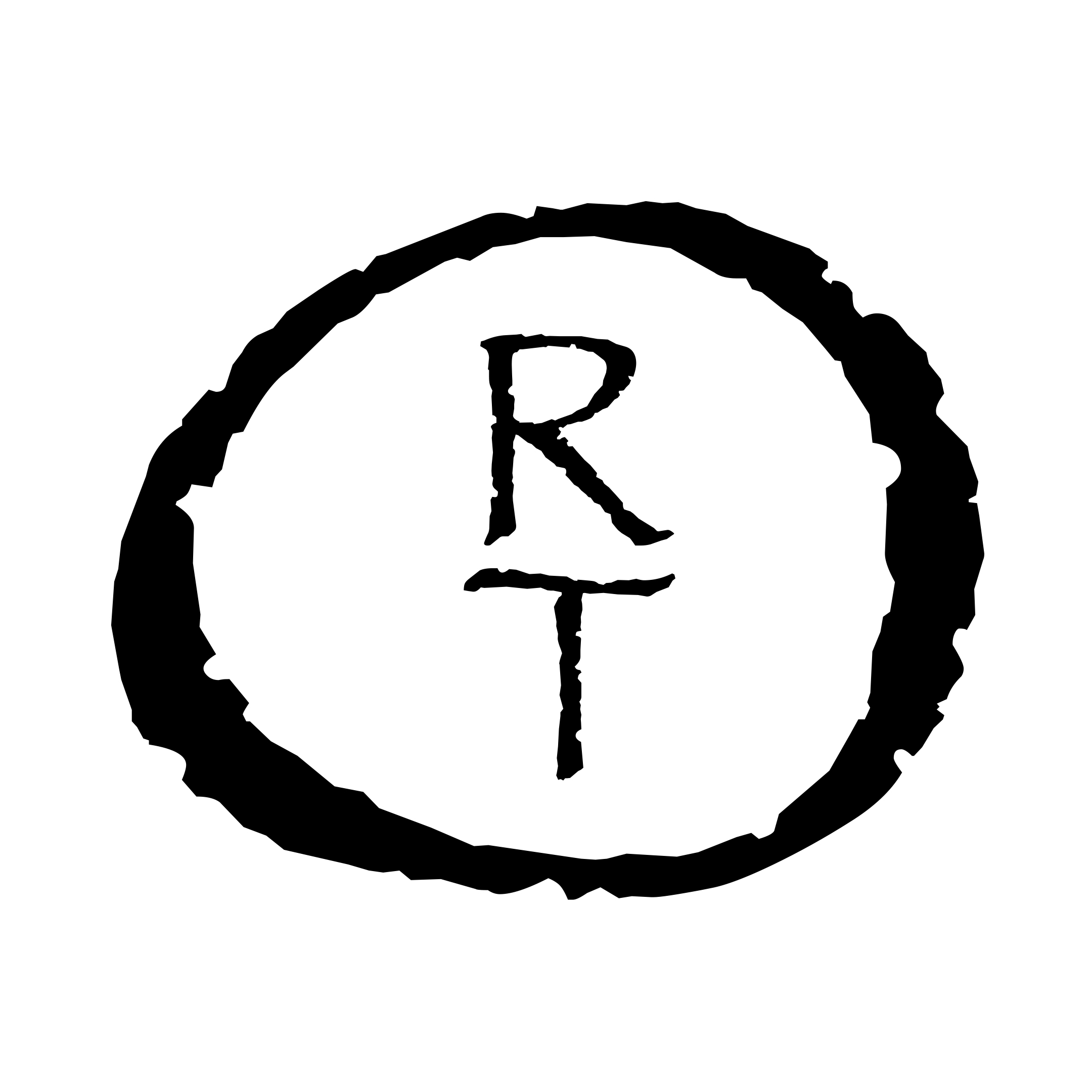 Education2014, Master of Fine Arts, Ceramics, Kent State University, Kent, OH2011, Bachelor of Arts, Studio Art, Concentration in Ceramics, Ferrum College, Ferrum, VAEmployment2021 - Present: Starworks, Star, NC	Title: Ceramic Supply Shop Manager, Instructor2021 - 2021: Buckeye Ceramic Supply, Hilliard, OH	Title: Customer Service Representative2017 - 2020: Ohio Ceramic Supply, Ravenna, OH	Title: Customer Service Representative, Studio Manager, Instructor2016 - 2018: City of Cuyahoga Falls Parks & Recreation, Cuyahoga Falls, OH	Title: Pottery Instructor2016 - 2017: Michael’s, North Canton, OH	Title: Sales and Replenishment Associate2015 - 2016: Michael’s, Roanoke, VA	Title: Framing Associate and Cashier2014 - 2016: The Rocky Mount Center for the Arts, Rocky Mount, VA	Title: Ceramics Instructor2013 - 2014: School of Art, Kent State University, Kent, OH	Title: Gallery Assistant2013 - 2014: School of Art, Kent State University, Kent, OH	Title: Ceramics Laboratory Custodial Technician 2012 - 2013: School of Art, Kent State University, Kent, OH	Title: Teaching Assistant2009 - 2011: The Little Gallery at Smith Mountain Lake, Moneta, VATitle: Sales Representative2005 - 2005: Buffalo Mountain Camp, Johnson City, TN	Title: Camp CounselorSolo & Two-Person Exhibitions2023: Starworks @ Sandhills, Two-Person Exhibition with Tara Thacker, Hastings Art Gallery, Sandhills Community College, Pinehurst, NC2016: Biomorphic Forms & Drawings, Solo Exhibition, Trumbull Art Gallery: TAG Underground, Warren, OH2015: Ebb & Flow, Solo Exhibition, The Rocky Mount Center for the Arts at the Grainery, Rocky Mount, VA2014: Biomorphia, Master of Fine Arts Thesis Group Show, Kent State University School of Art 		Gallery, Kent, OH2013: Master of Fine Arts Candidacy Exhibition, Solo Exhibition, Kent State University School of Art Sculpture Gallery, Kent, OHGroup Exhibitions2024: FireFest 2024 Exhibition, Starworks, Star, NC2024: Nature & Coalescence, Crossroads Art Center, Richmond, VA2023: FireFest 2023 Exhibition, Starworks, Star, NC2022: Fire and Smoke…Wood, Raku, Saggar, Pit Fired and Alternative Fired Clay, Lakeland Community College, Kirtland OHCurator: Mary Urbas2022: EnVision: a Woodfire Invitational, Starworks, Star, NC	Curator: David Stuempfle2022: FireFest 2022 Exhibition, Starworks, Star, NC 2020: 44th Annual Juried Art Exhibition, Fairmount Center for the Arts, Novelty, OH 2020: Third Ceramics Annual, RampArts Gallery, Cleveland, OH 2020: Kindled Spirits, Good Earth Pottery, Bellingham, WA	Juror: Simon Levin2018: Alumni Exhibition, Kent State University Downtown Gallery, Kent, OH2018: Wood-Fired Ceramics of Northeast Ohio, Valley Art Center, Chagrin Falls, OH	Curator: Judith Salomon2017: Fired in Freedom, Wayne Center for the Arts, Wooster, OH2017: Fired in Freedom, Trumbull Art Gallery: TAG Undergound, Warren, OH2017: Earth and Ash, River Gallery, Rocky River, OH2017: Recent Alumni Show, Center for Visual Arts Gallery, Kent State University, Kent, OH2017: Fired in Freedom, Gelbke Fine Arts Center Gallery, Hiram College, Hiram, OH2016: All Ohio Contemporary Ceramics Competition and Show, Yan Sun Art Museum, Zanesville, OH2016: Akron Art Prize, Summit Art Space, Akron, OH2016: PRECIOUS: The Fine Art of Fine Craft, Summit Art Space, Akron, OH2015: Fired in Freedom, Revision Space, Pittsburgh, PA2014: Fired in Freedom, Kent State University School of Art Downtown Gallery, Kent, OH2014: ASM Art Show, ASM International, Materials Park, OH2014: National Juried Cup Show, Kent State University School of Art Downtown Gallery, Kent, OH2014: A Home for Joe, Baldwin Wallace University, Berea, OH2013: National Juried Cup Show, Kent State University School of Art Downtown Gallery, Kent, OH2013: MFA Show, Kent State University School of Art Gallery, Kent, OH2012: Small Works Competition, Kent State University School of Art Downtown Gallery, Kent, OH2011: Senior Thesis Exhibit, Ceramic Sculpture: Biomorphic Forms in Clay, Ferrum College, Ferrum, VA2011: Annual Student Awards Exhibition, Ferrum College, Ferrum, VA 2010: Annual Student Awards Exhibition, Ferrum College, Ferrum, VA2009: Annual Student Awards Exhibition, Ferrum College, Ferrum, VAProfessional Activities2024: Instructor, Raku Workshop, Starworks, Star, NC2023: Instructor, Raku Workshop, Starworks, Star, NC2022: Instructor, Raku Workshop, Starworks, Star, NC2022: Presenter, Sculpture Plenary Panel, Woodfire: NC 2022, Starworks, Star, NC Interviewer: Garth Johnson2019: Committee Member, Ravenna Creates! Art on Main, Ravenna, OH2018: Committee Member, Ravenna Creates! Art on Main, Ravenna, OH2017: Committee Member, Ravenna Creates! Art on Main, Ravenna, OH2016: Member of the Canton Museum of Art Ceramics Guild, Canton, OH2015: Member of the Blue Ridge Potter’s Guild, Roanoke, VA2014: Juried member of ‘Round the Mountain: Southwest VA’s Artisan Network, Abingdon, VA2014: National Council on Education for the Ceramic Arts, Milwaukee, WI2014: Member of the National Council on Education for the Ceramic Arts2011-2013: “Empty Bowls” Fundraiser, Ferrum, VA and Brecksville, OH2011: Member of Kappa Pi, International Honor Arts Fraternity, Ferrum College, Ferrum, VA2010-2011: Member of the National Council on Education for the Ceramic Arts 2010-2011: President of the Art Club at Ferrum College, Ferrum, VASkills Kiln building, hand built and wheel thrown ceramics, electric kiln firings, gas/wood/salt/soda/raku kiln firings, glaze mixing and glaze calculations, experience with a wide range of tools, welding, stone-carving, woodworking, drawing, painting, photography, MS Office, Adobe Creative Suite, curating exhibitions, archiving artwork, installing and deinstalling exhibitions.